Supplementary informationFigure S1. Flow diagram of study selectionTable S1. Preferred Reporting Items for Systematic Reviews and Meta-Analyses (PRISMA) Checklist Table S2. Cutaneous Signs, Treatment Response and Clinical Outcomes of Patients with Myelodysplastic SyndromeTable S3: Quality assessment of included studies (see excel document)Appendix S1. References of included studiesFigure S1. Flow diagram of study selection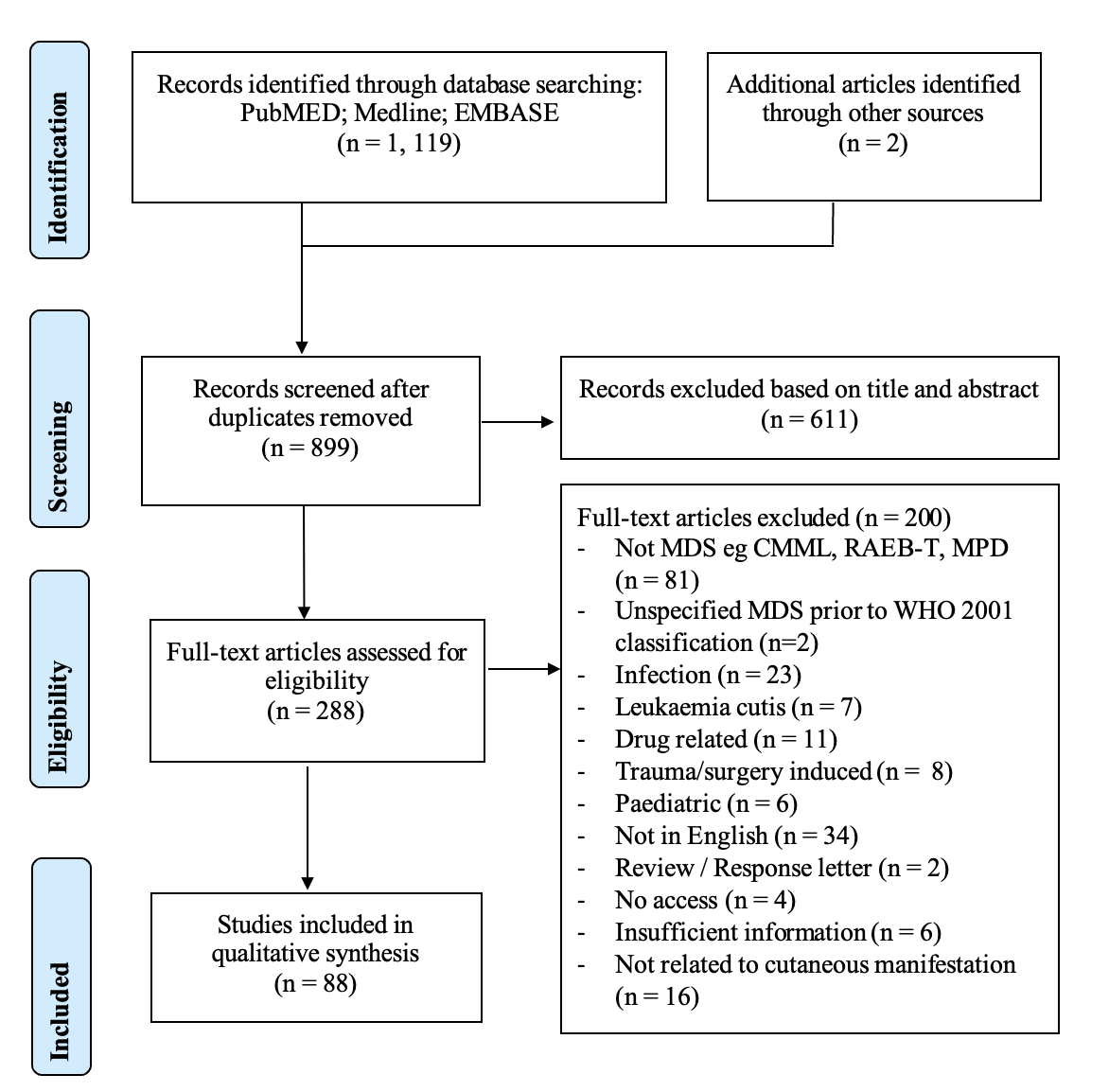 Figure S1 Legend. CMML, chronic myelomonocytic leukaemia; MDS, myelodysplastic syndrome; MPD, myeloproliferative neoplasm; RAEB-t, refractory anaemia with excess blast in transformation; WHO, world Health Organisation.Table S1. Preferred Reporting Items for Systematic Reviews and Meta-Analyses (PRISMA) ChecklistTable S2. Cutaneous Signs, Treatment Response and Clinical Outcomes of Patients with Myelodysplastic Syndrome CTCL, cutaneous T cell lymphoma. G-CSF, Granulocyte colony-stimulating factor; H-SS, histiocytoid Sweet syndrome, IGD, interstitial granulomatous dermatitiw; IVIG, intravenous immunoglobulin; MOF, multiorgan failure; N-SS, neutrophilic Sweet syndrome; PG, pyoderma gangrenosum; RA, refractory anaemia; RARS, refractory anaemia with ring sideroblasts; RAEB, refractory anaemia with excess blasts; RAEB-1, refractory anaemia with excess blasts-1; RAEB-2, refractory anaemia with excess blasts-2; SAH, subarachnoid haemorrhage.aOnset – in relation to MDS diagnosisAppedendix S1. References of included studies Antic D, Bogdanovic A, Perunicic Jovanovic M, Jovanovic J, Elezovic I. Myeloid sarcoma of the skin in a patient with myelodysplastic syndrome. Acta Dermatovenerol Croat. 2015;23(2):134-7. PMID: 26228825.Arandes-Marcocci J, Iglesias-Sancho M, Pérez-Muñoz N, Ene GS, Setó-Torrent N, Garcia-Herrera A, Fernández-Figueras MT. Diffuse dermal angiomatosis as the first manifestation of myelodysplastic syndrome. Australas J Dermatol. 2021 Nov;62(4):529-530. doi: 10.1111/ajd.13698. Epub 2021 Aug 23. PMID: 34424548.Ashida T, Mayama T, Higashishiba M, Kawanishi K, Miyatake J, Tatsumi Y, Kanamaru A. Successful reduced-intensity stem cell transplantation in a patient with myelodysplastic syndrome combined with Sweet's syndrome. Hematology. 2006 Jun;11(3):179-81. doi: 10.1080/10245330600667492. PMID: 17325958.O’Donnell B.F., Williams H.C., Carr R. Myelodysplastic syndrome presenting as cutaneous vasculitis, Clinical and Experimental Dermatology, Volume 20, Issue 5, 1 September 1995, Pages 439–442, https://doi.org/10.1111/j.1365-2230.1995.tb01369.xBalin SJ, Wetter DA, Kurtin PJ, Letendre L, Pittelkow MR. Myelodysplastic syndrome presenting as generalized granulomatous dermatitis. Arch Dermatol. 2011 Mar;147(3):331-5. doi: 10.1001/archdermatol.2011.39. PMID: 21422341.Bhattacharjee P, Umar SA, Fatteh SM. Multiple eruptive dermatofibromas occurring in a patient with myelodysplastic syndrome. Acta Derm Venereol. 2005;85(3):270-1. doi: 10.1080/00015550410024517. PMID: 16040422.Chamoun K, Loghavi S, Pemmaraju N, Konopleva M, Kroll M, Nguyen-Cao M, Hornbaker M, DiNardo CD, Kadia T, Jorgensen J, Andreeff M, Hu S, Benton CB. Early detection of transformation to BPDCN in a patient with MDS. Exp Hematol Oncol. 2018 Oct 6;7:26. doi: 10.1186/s40164-018-0117-6. PMID: 30323983; PMCID: PMC6174068.Chen HC, Kao WY, Chang DM, Gao HW, Lai WY, Lai JH. Neutrophilic panniculitis with myelodysplastic syndromes presenting as pustulosis: case report and review of the literature. Am J Hematol. 2004 May;76(1):61-5. doi: 10.1002/ajh.20053. PMID: 15114599.Choi HJ, Chang SE, Lee MW, Choi JH, Moon KC, Koh JK. A case of recurrent Sweet's syndrome in an 80-year-old man: a clue to an underlying malignancy. Int J Dermatol. 2006 Apr;45(4):457-9. doi: 10.1111/j.1365-4632.2004.02376.x. PMID: 16650178.de Arruda Câmara VM, Morais JC, Portugal R, da Silva Carneiro SC, Ramos-e-Silva M. Cutaneous granulocytic sarcoma in myelodysplastic syndrome. J Cutan Pathol. 2008 Sep;35(9):876-9. doi: 10.1111/j.1600-0560.2007.00916.x. Epub 2008 May 20. PMID: 18494822.Del Pozo, J., Martínez, W., Pazos, J.M., et al. Concurrent Sweet's syndrome and leukemia cutis in patients with myeloid disorders. International Journal of Dermatology. 2005. 44: 677-680. https://doi.org/10.1111/j.1365-4632.2005.02037.xDelplanque M, Chasset F, Hirsch P, et al. Cutaneous lupus with Kikuchi disease-like inflammatory pattern associated with myelodysplastic syndrome. Rheumatology (Oxford). 2019 Mar 1;58(3):554-556. doi: 10.1093/rheumatology/key413. PMID: 30590766.Farmakis D, Polymeropoulos E, Polonifi A, et al. Myelodysplastic syndrome associated with multiple autoimmune disorders. Clin Rheumatol. 2005 Aug;24(4):428-30. doi: 10.1007/s10067-004-1059-4. Epub 2005 Apr 13. PMID: 15827686.Fein H, Adams BB. Myelodysplastic syndrome presenting as cutaneous purpura. Cutis. 2000 Jun;65(6):367-70. PMID: 10879305.Goto A, Yamamoto S, Notoya A, Takada A, Mukai M. Pyoderma gangrenosum complicated with myelodysplastic syndrome followed by rapidly progressing pyothorax-associated lymphoma: a case report. Hokkaido Igaku Zasshi. 2006 Jul;81(4):261-4. PMID: 16892654.Gubinelli E, Cocuroccia B, Fazio M, Annessi G, Girolomoni G. Papular neutrophilic dermatosis and erythema elevatum diutinum following erythropoietin therapy in a patient with myelodysplastic syndrome. Acta Derm Venereol. 2003;83(5):358-61. doi: 10.1080/00015550310003791. PMID: 14609104.Hagiwara A, Fujimura T, Furudate S, Kambayashi Y, Numata Y, Haga T, Aiba S. Generalized granulomatous dermatitis accompanied by myelodysplastic syndrome. Acta Derm Venereol. 2014 Mar;94(2):223-4. doi: 10.2340/00015555-1656. PMID: 23817627.Hattori H, Hoshida S, Yoneda S. Sweet's syndrome associated with recurrent fever in a patient with trisomy 8 myelodysplastic syndrome. Int J Hematol. 2003 May;77(4):383-6. doi: 10.1007/BF02982648. PMID: 12774928.Hojo N, Hasegawa H, Iwamasa K, Hojo S, Fujita S. A case of Weber-Christian disease associated with myelodysplastic syndrome. Mod Rheumatol. 2004;14(1):73-6. doi: 10.1007/s10165-003-0270-5. PMID: 17028810.Jacobs P, Palmer S, Gordon-Smith EC. Pyoderma gangrenosum in myelodysplasia and acute leukaemia. Postgrad Med J. 1985 Aug;61(718):689-94. doi: 10.1136/pgmj.61.718.689. PMID: 4034458; PMCID: PMC2418352.Kakaletsis N, Kaiafa G, Savopoulos C, Iliadis F, Perifanis V, Tzalokostas V, Grekou A, Giannouli A, Hatzitolios AI. Initially lymphocytic Sweet's syndrome in male patients with myelodysplasia: a distinguished clinicopathological entity? Case report and systematic review of the literature. Acta Haematol. 2014;132(2):220-5. doi: 10.1159/000357933. PMID: 24714374.Kamimura A, Yanagisawa H, Tsunemi Y, Kusano T, Arai E, Tsuchida T, Nakamura K. Normolipemic xanthomatized Sweet's syndrome: A variant of Sweet's syndrome with myelodysplastic syndrome. J Dermatol. 2021 May;48(5):695-698. doi: 10.1111/1346-8138.15781. Epub 2021 Feb 13. PMID: 33580905.Kawakami T, Kimura S, Kato M, Mizoguchi M, Soma Y. Transforming growth factor-beta overexpression in cutaneous extramedullary hematopoiesis of a patient with myelodysplastic syndrome associated with myelofibrosis. J Am Acad Dermatol. 2008 Apr;58(4):703-6. doi: 10.1016/j.jaad.2007.10.489. PMID: 18342720.Kazakov DV, Mentzel T, Burg G, Dummer R, Kempf W. Blastic natural killer-cell lymphoma of the skin associated with myelodysplastic syndrome or myelogenous leukaemia: a coincidence or more? Br J Dermatol. 2003 Oct;149(4):869-76. doi: 10.1046/j.1365-2133.2003.05639.x. PMID: 14616384.Khodadad K, Sadeghipour A, Aghili N. Generalized neutrophilic dermatosis: a rare presentation of myelodysplastic syndrome. Indian J Cancer. 2005 Jan-Mar;42(1):57-9. doi: 10.4103/0019-509x.15102. PMID: 15805694.Kim YJ, Yang HJ, Lee MW, Lee WJ. Cutaneous indicator of myelodysplastic syndrome: sudden bullous pyoderma gangrenosum. Jpn J Clin Oncol. 2020 Aug 4;50(8):958-959. doi: 10.1093/jjco/hyz207. PMID: 32129441. Komiya I, Tanoue K, Kakinuma K, Kaneda M, Shinohara T, Kuriya S, Nomura T, Saito Y. Superoxide anion hyperproduction by neutrophils in a case of myelodysplastic syndrome. Association with Sweet's syndrome and interstitial pneumonia. Cancer. 1991 May 1;67(9):2337-41. doi: 10.1002/1097-0142(19910501)67:9<2337::aid-cncr2820670921>3.0.co;2-0. PMID: 1849446.Lee SH, Kim JH, Park S, Won CY, Lee JH, Yi SY, Park HK, Chang SH, Jung H, Lee SS, Koo HK. Pulmonary Leukocytoclastic Vasculitis as an Initial Presentation of Myelodysplastic Syndrome. Tuberc Respir Dis (Seoul). 2016 Oct;79(4):302-306. doi: 10.4046/trd.2016.79.4.302. Epub 2016 Oct 5. PMID: 27790283; PMCID: PMC5077735.Lee YY, Bee PC, Lee CK, Naiker M, Ismail R. Bullous pemphigoid in an elderly patient with myelodysplastic syndrome and refractory anemia coupled with excess of blast. Ann Dermatol. 2011 Dec;23(Suppl 3):S390-2. doi: 10.5021/ad.2011.23.S3.S390. Epub 2011 Dec 27. PMID: 22346286; PMCID: PMC3276805.Lerman I, Richardson CT. Anti-TIF1gamma Antibody-Positive Dermatomyositis Associated with Myelodysplastic Syndrome: Response to Treatment. Cureus. 2019 Sep 26;11(9):e5775. doi: 10.7759/cureus.5775. PMID: 31723534; PMCID: PMC6825482.Litvak D, Kirsner RS, Pakdaman NN, Federman DG. Pyoderma gangrenosum and myelodysplastic syndrome. South Med J. 2000 Sep;93(9):923-5. PMID: 11005358.Martinelli S, Rigolin GM, Leo G, Gafà R, Lista E, Cibien F, Sofritti O, Daghia G, Cavazzini F, Cuneo A. Complete remission of Sweet's syndrome after azacytidine treatment for concomitant myelodysplastic syndrome. Int J Hematol. 2014;99(5):663-7. doi: 10.1007/s12185-014-1527-9. Epub 2014 Feb 20. PMID: 24554168.Martínez-García M, Silvestre-Torner N, Aguilar-Martínez A, Burgos-Lázaro F. Multiple Xanthogranulomas in an Adult Patient with Myelodysplastic Syndrome. Case Rep Dermatol Med. 2020 Dec 7;2020:8826715. doi: 10.1155/2020/8826715. PMID: 33489387; PMCID: PMC7803178.Marullo S, Dallot A, Cavelier-Balloy B, Valensi F, Clauvel JP. Subcutaneous eosinophilic necrosis associated with refractory anemia with an excess of myeloblasts. J Am Acad Dermatol. 1989 Feb;20(2 Pt 2):320-3. doi: 10.1016/s0190-9622(89)70038-4. PMID: 2915075.Mégarbane, B., Bodemer, C., Valensi, F., Radford-Weiss, I., Fraitag, S., MacIntyre, E., Bletry, O., Varet, B. and Hermine, O. (2000), Association of acute neutrophilic dermatosis and myelodysplastic syndrome with (6; 9) chromosome translocation: a case report and review of the literature. British Journal of Dermatology, 143: 1322-1324. https://doi.org/10.1046/j.1365-2133.2000.03912.x Mizes A, Khosravi H, Bordelon J, Kazlouskaya V, Karunamurthy A, Ho J, James A, Patton T. Sweet syndrome with pulmonary involvement in a patient with myelodysplastic syndrome. Dermatol Online J. 2020 Mar 15;26(3):13030/qt1n73f6k5. PMID: 32609450.Morioka N, Otsuka F, Nogita T, Igisu K, Urabe A, Ishibashi Y. Neutrophilic dermatosis with myelodysplastic syndrome: nuclear segmentation anomalies of neutrophils in the skin lesion and in peripheral blood. J Am Acad Dermatol. 1990 Aug;23(2 Pt 1):247-9. doi: 10.1016/0190-9622(90)70206-w. PMID: 2212120.Nakanishi T, Horikoshi H, Kusanagi Y, Yamamura T, Takahashi R, Kimura F, Itoh K. Refractory Dermatomyositis Complicated with Myelodysplastic Syndrome. Intern Med. 2015;54(19):2507-11. doi: 10.2169/internalmedicine.54.4762. Epub 2015 Oct 1. PMID: 26424313.Namba Y, Koizumi H, Nakamura H, Tarumi T, Sawada K, Ohkawara A. Specific cutaneous lesions of the scalp in myelodysplastic syndrome with deletion of 20q. J Dermatol. 1999 Apr;26(4):220-4. doi: 10.1111/j.1346-8138.1999.tb03460.x. PMID: 10343466.Nawata T, Kubo M, Okuda S, Omoto M, Yujiri T, Kanda T, Yano M. Successful treatment with intravenous cyclophosphamide for anti-melanoma differentiation-associated gene 5 antibody-positive dermatomyositis associated with myelodysplastic syndrome. Scand J Rheumatol. 2017 Nov;46(6):496-498. doi: 10.1080/03009742.2016.1253770. Epub 2016 Dec 9. PMID: 27931156.Nifosì G, Sbolli G, Ferrari B, Berte' R, Vallisa D, Civardi G, Cavanna L. Sweet's syndrome associated with monosomy 7 myelodysplastic syndrome. Eur J Intern Med. 2001 Jul;12(4):380-383. doi: 10.1016/s0953-6205(01)00137-6. PMID: 11395304.Nishie W, Kimura T, Kanagawa M. Sweet's syndrome evolved from recurrent erythema nodosum in a patient with myelodysplastic syndrome. J Dermatol. 2002 Feb;29(2):91-5. doi: 10.1111/j.1346-8138.2002.tb00172.x. PMID: 11890302.Nizery-Guermeur C, Le Gall-Ianotto C, Brenaut E, Couturier MA, Talagas M, Andrieu-Key S, Guillerm G, Misery L, Karam A. Cutaneous granulocytic sarcoma and Koebner phenomenon in a context of myelodysplastic syndrome. JAAD Case Rep. 2015 Jun 17;1(4):207-11. doi: 10.1016/j.jdcr.2015.04.012. PMID: 27051731; PMCID: PMC4808728.Palterer B, Vitiello G, Cammelli D. First report of anti-TIF1γ dermatomyositis in a patient with myelodysplastic syndrome. Reumatismo. 2017 Aug 3;69(2):75-77. doi: 10.4081/reumatismo.2017.923. PMID: 28776361.Papaioannou M, Sapalidis K, Kotoula V. Alleviation of myelodysplastic syndrome-associated skin rush after treatment with decitabine. Eur J Haematol. 2008 Dec;81(6):489-90. doi: 10.1111/j.1600-0609.2008.01135.x. Epub 2008 Aug 6. PMID: 18691250.Patsinakidis N, Susok L, Hessam S, Othlinghaus N, Möllenhoff K, Stücker M, Altmeyer P, Kreuter A. Interstitial granulomatous dermatitis associated with myelodysplastic syndrome - complete clearance under therapy with 5-azacytidine. Acta Derm Venereol. 2014 Nov;94(6):725-6. doi: 10.2340/00015555-1827. PMID: 24573709.Peñas PF, Jones-Caballero M, Daudén E, Fraga J, García-Díez A. Cutaneous T-cell lymphoma and myelodysplastic syndrome. J Am Acad Dermatol. 1994 Dec;31(6):1065-7. doi: 10.1016/s0190-9622(09)80090-x. PMID: 7962764.Pinal-Fernandez I, Ferrer Fabrega B, Ramentol Sintas M, Solans Laque R. Histiocytoid Sweet syndrome and cutaneous polyarteritis nodosa secondary to myelodysplastic syndrome. Int J Rheum Dis. 2013 Dec;16(6):777-9. doi: 10.1111/1756-185X.12103. Epub 2013 Jun 3. PMID: 24382288.Pourmoussa A, Kwan K. An Unlikely Rapid Transformation of Myelodysplastic Syndrome to Acute Leukemia: A Case Report. Perm J. 2017;21:16-091. doi: 10.7812/TPP/16-091. PMID: 28488979; PMCID: PMC5424583.Qian L, Shen J, Cen J, Yin W, Ma Y. Myelodysplastic syndrome with neutrophilic panniculitis: A report of two cases and a literature review. Oncol Lett. 2015 Apr;9(4):1954-1956. doi: 10.3892/ol.2015.2932. Epub 2015 Feb 4. PMID: 25789075; PMCID: PMC4356265.Raj K, Ho A, Creamer JD, du Vivier AW, Salisbury JR, Mufti GJ. Complete response of deep neutrophilic dermatosis associated with myelodysplastic syndrome to 5-azacytidine. Br J Dermatol. 2007 May;156(5):1039-41. doi: 10.1111/j.1365-2133.2007.07831.x. Epub 2007 Apr 4. PMID: 17408390.Reina D, Cerdà D, Roig D, Fíguls R, Villegas ML, Corominas H. Sweet syndrome associated with myelodysplastic syndrome: report of a case. Review of the literature. Reumatol Clin. 2013 Jul-Aug;9(4):246-7. English, Spanish. doi: 10.1016/j.reuma.2012.01.014. Epub 2012 Jun 30. PMID: 22749728.Reuss-Borst MA, Pawelec G, Saal JG, Horny HP, Müller CA, Waller HD. Sweet's syndrome associated with myelodysplasia: possible role of cytokines in the pathogenesis of the disease. Br J Haematol. 1993 Jun;84(2):356-8. doi: 10.1111/j.1365-2141.1993.tb03083.x. PMID: 7691149.Saleh MFM, Saunthararajah Y. Severe pyoderma gangrenosum caused by myelodysplastic syndrome successfully treated with decitabine administered by a noncytotoxic regimen. Clin Case Rep. 2017 Oct 31;5(12):2025-2027. doi: 10.1002/ccr3.1221. PMID: 29225849; PMCID: PMC5715603.Sargın G, Şentürk T, Yavaşoğlu İ. Refractory anemia in systemic sclerosis: myelodisplastic syndrome. Eur J Rheumatol. 2015 Sep;2(3):120-121. doi: 10.5152/eurjrheum.2015.0100. Epub 2015 Mar 31. PMID: 27708945; PMCID: PMC5047254.Schneider LA, Schmid M, Staib G, Weiss T, Scharffetter-Kochanek K, Weber L. Cutaneous infiltrations can herald an inapparent myelodysplastic syndrome. Acta Derm Venereol. 2006;86(2):172-3. doi: 10.2340/00015555-0025. PMID: 16648929.Shalaby MM, Riahi RR, Rosen LB, Soine EJ. Histiocytoid Sweet's syndrome in a patient with myelodsyplastic syndrome: report and review of the literature. Dermatol Pract Concept. 2016 Jan 31;6(1):9-13. doi: 10.5826/dpc.0601a04. PMID: 26937301; PMCID: PMC4758439.Takagi S, Ohsaka A, Taguchi H, Kusama H, Matsuoka T. Pyoderma gangrenosum following cytosine arabinoside, aclarubicin and granulocyte colony-stimulating factor combination therapy in myelodysplastic syndrome. Intern Med. 1998 Mar;37(3):316-9. doi: 10.2169/internalmedicine.37.316. PMID: 9617871.Ten Oever J, Kuijper PH, Kuijpers AL, Dercksen MW, Vreugdenhil G. Complete remission of MDS RAEB following immunosuppressive treatment in a patient with Sweet's syndrome. Neth J Med. 2009 Sep;67(8):347-50. PMID: 19767665.Tomasini C, Aloi F, Osella-Abate S, Dapavo P, Pippione M. Immature myeloid precursors in chronic neutrophilic dermatosis associated with myelodysplastic syndrome. Am J Dermatopathol. 2000 Oct;22(5):429-33. doi: 10.1097/00000372-200010000-00008. PMID: 11048979.Tsuji G, Maekawa S, Saigo K, Nobuhara Y, Nakamura T, Kawano S, Koshiba M, Asahara S, Chinzei T, Kumagai S. Dermatomyositis and myelodysplastic syndrome with myelofibrosis responding to methotrexate therapy. Am J Hematol. 2003 Nov;74(3):175-8. doi: 10.1002/ajh.10430. PMID: 14587044.Vázquez García J, Almagro Sánchez M, Fonseca Capdevila E. Multiple neutrophilic dermatoses in myelodysplastic syndrome. Clin Exp Dermatol. 2001 Jul;26(5):398-401. doi: 10.1046/j.1365-2230.2001.00844.x. PMID: 11488825.Vera-Lastra O, Olvera-Acevedo A, Pulido-Díaz N, Quintal-Ramírez MJ, Ordoñez-González I, Cimé-Aké E, Cruz-Domínguez MP, Medina G. Transformation of a myelodysplastic syndrome to acute myeloid leukemia and concurrent necrotizing sweet syndrome. Dermatol Reports. 2021 Mar 17;13(1):9017. doi: 10.4081/dr.2021.9017. PMID: 33824709; PMCID: PMC8018258.Wang W, Lu X, Li C, Ri MJ, Cui W. A man with recurrent fever, arthritis, and rashes-brucellosis? A case report. BMC Infect Dis. 2020 Jan 7;20(1):18. doi: 10.1186/s12879-019-4746-0. PMID: 31910802; PMCID: PMC6947870.Watanabe R, Iijima M, Otsuka F. A case of neutrophilic dermatosis (ND) complicated by cryofibrinogenemia (CFGN) and myelodysplastic syndrome (MDS). J Dermatol. 1992 Mar;19(3):181-5. doi: 10.1111/j.1346-8138.1992.tb03203.x. PMID: 1640024.Weed J, Ko C, Stahl M, Much M, Witt D, Zeidan AM, Leventhal J. Reactive granulomatous dermatitis presenting as subcutaneous nodules and cords in a patient with advanced myelodysplastic syndrome. Ann Hematol. 2017 Jun;96(6):1037-1039. doi: 10.1007/s00277-017-2954-5. Epub 2017 Feb 20. PMID: 28220192.Xiao T, He CD, Gao XH, Chen HD. Sweet's syndrome associated with skin methicillin-resistant Staphylococcus epidermidis infection. J Dermatol. 2007 Apr;34(4):258-61. doi: 10.1111/j.1346-8138.2007.00264.x. PMID: 17352724.Yamamoto T, Soejima K, Yokozeki H, Koyano T, Katayama I, Nishioka K. Unusual annular erythema associated with myelodysplastic syndrome. Dermatology. 2001;202(1):70-2. doi: 10.1159/000051592. PMID: 11244236.Yang CC, Hsu PC, Cheng CW, Lee MH. Coexistence of fatal disseminated invasive aspergillosis and pyoderma gangrenosum: a case report. Med Princ Pract. 2011;20(4):380-3. doi: 10.1159/000324802. Epub 2011 May 11. PMID: 21577002. Yates P, Corbett G, Stockdill G. Pyoderma gangrenosum and myelodysplasia. Clin Lab Haematol. 1987;9(4):425-8. doi: 10.1111/j.1365-2257.1987.tb00582.x. PMID: 3481693.Yoneta K, Fujimoto N, Teramura K, Takayama S, Tanaka T. Disseminated granulomatous skin lesions associated with myelodysplastic syndrome treated successfully with tranilast: a case report and review of the literature. Eur J Dermatol. 2016 Aug 1;26(4):398-400. doi: 10.1684/ejd.2016.2812. PMID: 27229541.Yu X, Liu Y, Ozukum M, Song Z. Erosive pustular dermatosis of the scalp associated with myelodysplastic syndrome. J Eur Acad Dermatol Venereol. 2016 Feb;30(2):380-1. doi: 10.1111/jdv.12812. Epub 2014 Nov 11. PMID: 25388746.Evans AV, Sabroe RA, Liddell K, Russell-Jones R. Lymphocytic infiltrates as a presenting feature of Sweet's syndrome with myelodysplasia and response to cyclophosphamide. Br J Dermatol. 2002 Jun;146(6):1087-90. doi: 10.1046/j.1365-2133.2002.04701.x. PMID: 12072085.Luherne C, Menguy S, Seneschal J, Pham-Ledard A, Beylot-Barry M. Disseminated cutaneous granulomatosis as a manifestation of myelodysplastic syndrome. Int J Dermatol. 2021 May;60(5):628-630. doi: 10.1111/ijd.15343. Epub 2020 Nov 28. PMID: 33247841.Billström R, Johansson H, Johansson B, Mitelman F. Immune-mediated complications in patients with myelodysplastic syndromes--clinical and cytogenetic features. Eur J Haematol. 1995 Jul;55(1):42-8. doi: 10.1111/j.1600-0609.1995.tb00231.x. PMID: 7615049.Billings SD, Hans CP, Schapiro BL, Martin RW 3rd, Fivenson D, Fruland JE, Moores WB, Cotton J. Langerhans cell histiocytosis associated with myelodysplastic syndrome in adults. J Cutan Pathol. 2006 Feb;33(2):171-4. doi: 10.1111/j.0303-6987.2006.00299.x. PMID: 16420314.Hamada T, Matsuura H, Oono T, Morizane S, Yamasaki O, Asagoe K, Yamamoto T, Tsuji K, Iwatsuki K. Karyotypic analysis of bone marrow cells in pyodermic lesions associated with myelodysplastic syndrome. Arch Dermatol. 2008 May;144(5):643-8. doi: 10.1001/archderm.144.5.643. PMID: 18490591.Shimizu J, Oka H, Yamano Y, Yudoh K, Suzuki N. Cutaneous manifestations of patients with relapsing polychondritis: an association with extracutaneous complications. Clin Rheumatol. 2016 Mar;35(3):781-3. doi: 10.1007/s10067-015-3160-2. Epub 2016 Jan 16. PMID: 26780448.Vestey JP, Turner M, Biddlestone L, McLaren K, Goulden N, Hunter JA. Disseminated cutaneous granulomatous eruptions associated with myelodysplastic syndrome and acute myeloid leukaemia. Clin Exp Dermatol. 1993 Nov;18(6):559-63. doi: 10.1111/j.1365-2230.1993.tb01031.x. PMID: 8252798.Weenig RH, Bruce AJ, McEvoy MT, Gibson LE, Davis MD. Neutrophilic dermatosis of the hands: four new cases and review of the literature. Int J Dermatol. 2004 Feb;43(2):95-102. doi: 10.1111/j.1365-4632.2004.01845.x. PMID: 15125498.Horiguchi Y, Lee SG, Matsumoto I, Arima N, Fujii H, Ohnuma Y, Imamura S. Abscess-forming neutrophilic dermatosis: report of three cases associated with hemopathies. Dermatology. 1998;197(2):174-7. doi: 10.1159/000017993. PMID: 9732170.Kakaletsis N, Kaiafa G, Savopoulos C, Iliadis F, Perifanis V, Tzalokostas V, Grekou A, Giannouli A, Hatzitolios AI. Initially lymphocytic Sweet's syndrome in male patients with myelodysplasia: a distinguished clinicopathological entity? Case report and systematic review of the literature. Acta Haematol. 2014;132(2):220-5. doi: 10.1159/000357933. PMID: 24714374.Vignon-Pennamen MD, Wallach D. Cutaneous manifestations of neutrophilic disease. A study of seven cases. Dermatologica. 1991;183(4):255-64. doi: 10.1159/000247696. PMID: 1809587.Farah C, Bulai Livideanu C, Jegu J, Paul C, Viraben R, Lamant L, Delavigne K, Adoue D, Laurent G, Beyne Rauzy O. Prevalence and prognostic value of cutaneous manifestations in patients with myelodysplastic syndrome. J Eur Acad Dermatol Venereol. 2010 Oct;24(10):1171-5. doi: 10.1111/j.1468-3083.2010.03614.x. PMID: 20202054.Green AR, Shuttleworth D, Bowen DT, Bentley DP. Cutaneous vasculitis in patients with myelodysplasia. Br J Haematol. 1990 Mar;74(3):364-5. doi: 10.1111/j.1365-2141.1990.tb02597.x. PMID: 2278546.Snyder R, Libby T, Raciti P, Amin B, Jacobson M, Rakheja D, Fleming K, Bartenstein M, Zhu C, Goel S, Verma AK, Shastri A. Myelodysplastic Syndrome and Sweet's Syndrome Are Associated with a Mutation in Isocitrate Dehydrogenase 1. Anticancer Res. 2018 Apr;38(4):2201-2205. doi: 10.21873/anticanres.12462. PMID: 29599340.Ogawa H, Kuroda T, Inada M, Yamamoto M, Enomoto H, Kishima Y, Yoshida K, Ito H, Ogawa H, Nakamura H. Intestinal Behçet's disease associated with myelodysplastic syndrome with chromosomal trisomy 8--a report of two cases and a review of the literature. Hepatogastroenterology. 2001 Mar-Apr;48(38):416-20. PMID: 11379321.Ghoufi L, Ortonne N, Ingen-Housz-Oro S, Barhoumi W, Begon E, Haioun C, Pautas C, Beckerich F, Robin C, Wolkenstein P, Cordonnier C, Chosidow O, Toma A. Histiocytoid Sweet Syndrome Is More Frequently Associated With Myelodysplastic Syndromes Than the Classical Neutrophilic Variant: A Comparative Series of 62 Patients. Medicine (Baltimore). 2016 Apr;95(15):e3033. doi: 10.1097/MD.0000000000003033. PMID: 27082547; PMCID: PMC4839791.Section/topic #Checklist item Reported on page # TITLE TITLE TITLE TITLE Title 1Identify the report as a systematic review, meta-analysis, or both. Page 1ABSTRACT ABSTRACT ABSTRACT ABSTRACT Structured summary 2Provide a structured summary including, as applicable: background; objectives; data sources; study eligibility criteria, participants, and interventions; study appraisal and synthesis methods; results; limitations; conclusions and implications of key findings; systematic review registration number. NAINTRODUCTION INTRODUCTION INTRODUCTION INTRODUCTION Rationale 3Describe the rationale for the review in the context of what is already known. Page 4Objectives 4Provide an explicit statement of questions being addressed with reference to participants, interventions, comparisons, outcomes, and study design (PICOS). Page 4METHODS METHODS METHODS METHODS Protocol and registration 5Indicate if a review protocol exists, if and where it can be accessed (e.g., Web address), and, if available, provide registration information including registration number. Page 4Eligibility criteria 6Specify study characteristics (e.g., PICOS, length of follow-up) and report characteristics (e.g., years considered, language, publication status) used as criteria for eligibility, giving rationale. eMethodsInformation sources 7Describe all information sources (e.g., databases with dates of coverage, contact with study authors to identify additional studies) in the search and date last searched. Page 4Search 8Present full electronic search strategy for at least one database, including any limits used, such that it could be repeated. eMethodsStudy selection 9State the process for selecting studies (i.e., screening, eligibility, included in systematic review, and, if applicable, included in the meta-analysis). eMethodsData collection process 10Describe method of data extraction from reports (e.g., piloted forms, independently, in duplicate) and any processes for obtaining and confirming data from investigators. eMethodsData items 11List and define all variables for which data were sought (e.g., PICOS, funding sources) and any assumptions and simplifications made. eMethodsRisk of bias in individual studies 12Describe methods used for assessing risk of bias of individual studies (including specification of whether this was done at the study or outcome level), and how this information is to be used in any data synthesis. NASummary measures 13State the principal summary measures (e.g., risk ratio, difference in means). eMethodsSynthesis of results 14Describe the methods of handling data and combining results of studies, if done, including measures of consistency (e.g., I2) for each meta-analysis. NARisk of bias across studies 15Specify any assessment of risk of bias that may affect the cumulative evidence (e.g., publication bias, selective reporting within studies). NAAdditional analyses 16Describe methods of additional analyses (e.g., sensitivity or subgroup analyses, meta-regression), if done, indicating which were pre-specified. NARESULTS RESULTS RESULTS RESULTS Study selection 17Give numbers of studies screened, assessed for eligibility, and included in the review, with reasons for exclusions at each stage, ideally with a flow diagram. eFigure 1Study characteristics 18For each study, present characteristics for which data were extracted (e.g., study size, PICOS, follow-up period) and provide the citations. eTable 1Risk of bias within studies 19Present data on risk of bias of each study and, if available, any outcome level assessment (see item 12). NAResults of individual studies 20For all outcomes considered (benefits or harms), present, for each study: (a) simple summary data for each intervention group (b) effect estimates and confidence intervals, ideally with a forest plot. Table 1, eTable 1Synthesis of results 21Present results of each meta-analysis done, including confidence intervals and measures of consistency. NARisk of bias across studies 22Present results of any assessment of risk of bias across studies (see Item 15). NAAdditional analysis 23Give results of additional analyses, if done (e.g., sensitivity or subgroup analyses, meta-regression [see Item 16]). NADISCUSSION DISCUSSION DISCUSSION DISCUSSION Summary of evidence 24Summarize the main findings including the strength of evidence for each main outcome; consider their relevance to key groups (e.g., healthcare providers, users, and policy makers). Page 4, 5Limitations 25Discuss limitations at study and outcome level (e.g., risk of bias), and at review-level (e.g., incomplete retrieval of identified research, reporting bias). Page 5Conclusions 26Provide a general interpretation of the results in the context of other evidence, and implications for future research. Page 5FUNDING FUNDING FUNDING FUNDING Funding 27Describe sources of funding for the systematic review and other support (e.g., supply of data); role of funders for the systematic review. Title pageStudy, YearAge, SexMDS typeOnseta(month)Cutaneous Signs (n)Treatment and ResponseClinical Outcomes n (%) SurvivalCase reportsCase reportsAntic, 201376, FRAEB-1–6Other/Erythematous firm plaquesSite: cheek For local radiotherapy, lost to f/u, refusedLost to follow upArandes-Marcocci, 201580, MRAEB-1–0.75Other/Myelodysplasia cutisSite: upper limb5-azacitidine - cutaneous lesions almost disappeared.0 (0%) survivalCause of death: haemorrhagic complications.18 months later Ashida,
200653, MRAEBNANeutrophilic/Sweet syndromeSite: scrotum, face and oral cavityPrednisolone 60mg/day; combo chemo (aclarubicin and cytosine arabinoside), allogenic bone marrow stem cell transplantation (busulfan 8 mg/kg PO and fludarabine 180 mg/m2 IV); G-CSF 5 mg/kg/day. 1 (100%) survival RemissionTime not reportedBalin, 201171, MUnspecified10Granulomatous/interstitial granuloma annulareSite: trunk, upper and lower extremitiesHydrochloroquine sulfate 200mg BD – no improvementLenalidomide – skin improved after 6 weeks0 (0%) survivalCause of death: AML, pneumonia, 12 weeks after presentationBhattacharjee,
200452, MUnspecified +1Other/Multiple eruptive dermatofibromasSite: abdomen, back, arms and legs NA1 (100%) survival No change in lesionsChamoun,
201876, MUnspecifiedNAOther/Violaceous plaquesSite: Abdomen CD123‐targeted therapy with SL‐401.1 (100%) survival RemissionChen, 200459, MRAEB0Panniculitis/neutrophilic panniculitisSite: face, trunk, back, and extremities; whole bodySystemic antibiotic (no improvement)Prednisolone 40mg OD 0.5mg/kg (rapid improvement; reintroducted as intermittent fever persisted)0 (0%) survivalCause of death: septic shock and pneumonia lung infection. (16 months later)Choi, 200680, MUnspecified–5Neutrophilic/Sweet syndromeSite: trunk and extremitiesPrednisolone, dapsone 50mg OD1 (100%) survival Stable, symptom recurred after treatmentde Arruda Camara,
200882, MUnspecified+11Other/Sarcoma, nodules Site: trunk, face, scalp and extremitiesPlatelet transfusions0 (0%) survivalCause of death: pulmonary haemorrhage and cardiovascular arrest six months after the diagnosis of granulocytic sarcoma Delplanque, 201967FMultilineage dysplasia+12CTD/CLESite: hands, thighs, breast and facehydroxychloroquine, topical and oral steroid1 (100%) survivalGood responseFarmakis, 201582, MUnspecified–6Vasculitis/Leukocytoclastic vasculitisSite: lower limbsRBC, filgrastim and epoetin alfa, methylpred 50mg OD0 (0%) survivalCause of death: progressive gangrene 3 months laterFein, 200074, MUnspecified–6Vasculitis/Asymptomatic purpura Site: forearmNANAGoto, 200674, MUnspecified+24Neutrophilic/PGSite: lower limb, fingersPrednisolone 60mg OD, tapered down to 40mg OD (responded initially)0 (0%) survivalCause of death: patient died 3 months after admissionGubinelli, 200365, MRAEB+12Neutrophilic/Sweet syndromeSite: lower limbs, trunk, handsPrednisone (10 mg/day).+ EPO (10,000 UI 3 times/week) + dapsone 100 mg/day1 (100%) survivalRemissionHagiwara, 200864, MRAEB-2–12Granulomatous/IGDSite: leg trunk, facePrednisolone 30 mg/day, nicotinic acid amide 1.5 mg/day,     doxycyclinehydrochloride 200 mg/day 1 (100%) survivalRemissionHattori 200369, MSingle lineage dysplasia+4Neutrophilic/Sweet syndromeSite: legsNANAHojo, 200473, MSingle lineage dysplasia+3Other/Tender erythematous nodulesSite: abdomen, thighs, backPrednisolone at 40mg/day1 (100%) survivalGood J Ten Oever, 201873, MRAEB-2+12Neutrophilic/Sweet syndrome (Histiocytoid)Site: trunk, upper extremitiesPrednisone 70 mg/day, weaning dose and doxycycline 10/13 months. Recurred on taping.0 (0%) survivalCause of death: bilateral pneumonia / progressed to myeloid sarcomaKakaletsis, 20141RAEB0Neutrophilic/Sweet syndrome – lymphocyticSite: trunk, face, extremitiesBroad spectrum antibiotics and antifungalsTopical corticosteroids (resolved)Azacitidine NAKamimura, 202162, MSingle lineage dysplasia–2Neutrophilic/Sweet syndromeSite: chest, upper armoral prednisolone (20 mg/day) + treatment with corticosteroid pulse therapy, followed by azacitidine0 (0%) survivalCause of death: MDS progressedKawakami, 200876, MUnspecified+14Others/cutaneous extramedullary haematopoiesis massSite: scalp, chest, abdomen, back, and extremitiesPrednisolone + hydroxyurea (500 mg/d) + methylprednisolone- pulse regimen consisting of 1000 mg for 3 days, 350 mg/d of cyclosporine0 (0%) survivalCause of death: Developed a blast crisis, renal failureKhodadad, 2005 30, MRAEB-2–1Neutrophilic/Sweet syndromeSite: face, chest, upper and lower limbsCloxacillin and ceftazidime (resistant)Prednisolone 60mg/day (resolved), discharged on 20mg/day0 (0%) survivalCause of death: minimally differentiated acute myelogenous leukemia (AML-M0) 1 year laterKim,
202048, FRAEB-10Neutrophilic/PGSite: forehead2/52 IV methylprednisolone (80 mg/day) -> skin lesions improved dramatically after 2 weeks. Chemotherapy with methylprednisolone (20 mg/day) 1 (100%) survival RemissionGood responseKomiya,
199054, MRAEB–2Neutrophilic/Sweet syndromeSite: face, neck, chest, and upper extremitiesOral prednisone 20mg OD  (improved)0 (0%) survivalCause of death: Died 4 months after cutaneous features from multiple aspergillomas and fungal emboli in lungs/shockLee,
201167, MRAEB+3Immunobullous/Bullous pemphigoidSite: limbs, especially acral regionOral prednisolone 30 mg daily (0.5 mg /kg/day) and azathioprine 100 mg daily.1 (100%) survival RemissionRapid responseLee,
201644, MMultilineage dysplasia0Vasculitis/Unclassified vasculitisSite: lower legsIV methylprednisolone (1 mg/ kg) 1 (100%) survival RemissionRapid responseLerman,
201970, MRAEB0CTD/DermatomyositisSite: scalp; bilateral handsChemotherapy: azacytidine and pevonedistat  Topical triamcinolone 0.1% and tacrolimus 0.1% ointment 1 (100%) survival RemissionLitvak, 200063, MUnspecified NANeutrophilic/PGSite: R shinPrednisolone 40mg daily, cyclosporine 100mg twice a day, whirlpool therapy and split thickness skin graft.1 (100%) survivalGood responseMartinelli, 201466, MRAEB-2–24Neutrophilic/Sweet syndromeSite: upper limb, trunk, neck, face1. IV methylprednisolone, colchicine,indomethacin, dapsone, minocycline andmethotrexate. (refractory)2.5-Aza (improvement from 2nd cycle onwards)1 (100%) survivalRemissionMartinez-Garcia,
202054, MSingle lineage dysplasia+24Other/XanthogranulomasSite: trunkNo treatment1 (100%) survival StableMarullo, 1989 62, FRAEB–2Neutrophilic/Sweet syndromeSite: forehead, arms, thighs, legsRBC, amikacin 700mg OD, ceftriaxone 1gm/day for 1 week without any clinical improvement. Isoniazide 200mg OD 3 weeks (no response). Prednisolone 0.75mg/kg/day f0 (0%) survivalCause of death:Llisterial meningitis after 3 monthsMégarbane,
200034, MRAEB–2Neutrophilic/Sweet syndromeSite: neck, face, legs, oral mucosa IV methyloped 1g, oral pred 1mg/kg OD. Ticarcilin/clauvulanic acid and gentamicin (resolved)Bone marrow transplant and cyclophosphadmie (good) Relapse after tapering.1 (100%) survival RemissionMizes,
202059, FUnclassifiable+3Neutrophilic/Sweet syndromeSite: lower extremitiesIV methylprednisolone + 6-week oral prednisone taper.NANakanishi,
201566, FMultilineage dysplasia–7CTD/DermatomyositisSite: shoulders, elbows, knees and hipsOral prednisolone 40 mg OD for skin lesions Supportive care with blood transfusion0 (0%) survivalCause of death: respiratory failure (linked to NSIP flare-up) 53 days after her admissionNamba,
199950, FRAEB+12 to 24Others/NodulesSite: scalp; extremities1. Transfusion and chemotherapy 2. Radiation and oral steroids, not effective.0 (0%) survivalCause of death: Feb 1996 from MOF, AMLNawata,
2017 26, MMultilineage dysplasia0CTD/DermatomyositisSite: extremitiesMethylprednisolone 1g/day, oral prednisolone (1 mg/kg/day), and cyclosporine A IV1 (100%) survival RemissionNifosì,
200138, MSingle lineage dysplasia0Neutrophilic/Sweet syndromeSite: limbs1. Corticosteroid therapy, colchicine (ineffective) 2. Indomethacin 150 mg / day, substitutive therapy.1 (100%) survival RemissionNishie,
200263, MUnspecified–18Neutrophilic/Sweet syndromePanniculitis/Erythema nodosumSite: lower legs; face, neck, chest, upper extremities1) Ibuprofen 600mg OD2) 7/7 Oral prednisolone 20 mg OD1 (100%) survival Stable Nizery-Guermeur, 201577, MRAEB-1+35Other/Granulocytic sarcomaSite: thigh and cheekCloxacillin for 18 days, 1 g 3 times per day / After regression of GS: chemotherapy (3 rounds of cytarabine/mitoxantrone) for MDS1 (100%) survival RemissionO'Donnell,
199558, FRAEB–0.5Vasculitis/Urticarial papules and plaques Site: knees (extensor), the heels, hand dorsumPrednisolone - Initial improvement in her leg plaques On tapering - developed new plaques on her face.0 (0%) survival Cause of death: AML 3 months later, died 7 months after vasculitisPalterer,
201778, FSingle lineage dysplasia0CTD/DermatomyositisSite: Face, eyes, hands1. IV methylprednisolone (1 g/OD) and high-dose IVIG (30 g OD)2. Methotrexate 15 mg/weekly added when corticosteroids were tapered.1 (100%) survival NAPapaioannou, 200878, MRAEB-2+3Other/Generalised skin rush and pruritusSite: scalpDecitabine 20 mg ⁄ m2 ⁄ d i.v. 5 d every 4 wk.  - Skin and pruritis regressed after 4 cycles and remission after 2 further cycles1 (100%) survivalPartial responsePatsinakidis,
201473, MMultilineage dysplasia0Granulomatous/IGDSite: thighs, lateral aspects of the trunk, both armsTopical corticosteroid for skin lesions+ 5-azacytidine for MDS1 (100%) survival RemissionPeñas,
199485, MRAEB–3Other/CTCL, erythrodermaSite: abdomen, lumbar region, arms, palms and solesNA0 (0%) survivalCause of death: Two weeks after admission, the patient died of pneumonia and septic shockPinal-Fernandez, 201575, MRAEB-1–24Neutrophilic/Sweet syndrome HVasculitis/cutaneous polyarteritis nodosaSite: anterior and lateral lower extremities1.Prednisone 0.3–0.5 mg/kg/day, azathioprine and cyclophosphamide (poor response)2.azacitidine and corticosteroids (0.2 mg/kg/day) (good response)1 (100%) survival RemissionPourmoussa,
201768, MUnspecified0Neutrophilic/Sweet syndromeSite: bilateral lower extremities1. Broad-spectrum antibiotics, blood products, Prednisone  2. high-dose methylprednisolone0 (0%) survivalCause of death: MDS evolving into AML Raj,
200774, MMultilineage dysplasia+12Neutrophilic/Sweet syndromeSite: scalp, forehead, cheeks, neck; thighs.5-azacytidine 75 mg m2 subcutaneously for 7 days every 28 days.1 (100%) survival RemissionReina, 201370, MRAEB-1–0.5Panniculitis/Neutrophilic panniculitisSite: extremitiesGlucocorticoids 0.5 mg/kg, indomethacin (150 mg/day) and potassium iodide - without improvement. RBC and bone marrow transplant.0 (0%) survivalCause of death:  AMLReuss-Borst,
199356, FRing sideroblasts+24Neutrophilic/Sweet syndromeSite: right thigh and left posterior iliac crest  Cyclophosphamide (2 mg/kg/day).1 (100%) survival Remission within 2 weeksSaleh,
201750, FMultilineage dysplasia–5Neutrophilic/Pyoderma gangrenosumSite: lower left leg circumferentially from ankle to knee.IV (methylprednisolone and IVIG 5 days followed by oral prednisone 1 mg/kg (mild improvement)0 (0%) survivalCause of death: Aspiration pneumonia 1 year later Sargin, 201554, MSingle lineage dysplasia0CTD/Systemic sclerosisSite: face, fingers, gluteal regionMetoclopramide, acetylsalicylic acid, methylprednisolone, bosentan, nipedipine, and azathioprine, RBC1 (100%) survival NASchneider,
200668, MSingle lineage dysplasia–36Others/Lymphoma, pruritic papules andplaques Site: chest1. 3-week course of topical steroids 2. Short course of oral prednisolone1 (100%) survival Partial remission but relapse 3-4 weeks after discontinuation Shalaby,
201666, Funspecified+12Neutrophilic/Sweet syndromeSite: Cheeks and upper eyelid, L upper extremity; Lower extremities Oral prednisone 90mg OD and dapsone 5% gel.1 (100%) survival NATakagi,
199835, MRAEB+58Neutrophilic/PGSite: upper and lower extremitiesOral prednisolone 40mg1 (100%) survival NATomasini, 200068, MRAEB+3Neutrophilic/Sweet syndromeSite: chest, back, upper and lower extremities, face,lipPrednisolone (good initially, then unresponsive) Frequent blood transfusionsNAWorsening cytopenia Tsuji,
200350, MUnclassifiable+3CTD/DermatomyositisSite: face, neck, and forearmsOral prednisolone 60 mg per day NAVazquez,
200172, FUnspecified+1Other/ 1) Granuloma facialeNeutrophilic/  2) Sweet syndrome 3)PGSite: 1) cheek, forehead, nose 2) back 3) leg2) Prednisone 60 mg OD 3) Dapsone 100mg/day, lowered to 25mg/day, Good response1 (100%) survival RemissionVera-Lastra,
202123, FUnspecified0Neutrophilic/Sweet syndromeSite: upper inner quadrant of Right breast; left thighNA0 (0%) survivalCause of death: Progressed to AML (subtype M2), MOF Wang,
201832, MSingle lineage dysplasiaNANeutrophilic/Sweet syndromeSite: face, trunk and limbs; tip of fingerCeftriaxone + levofloxacin + rifampicin + doxycycline for 6 monthsMethylprednisolone 60 mg OD 10 months, weaned to 8mg OD PO 1 (100%) survival RemissionWatanabe,
199248, FRAEB-2 –48Neutrophilic/Sweet syndromeSite: Extensor aspect of right thigh; left forearm, right knee, and dorsum of left hand; limbs Prednisolone 30mg OD – improved. Weaning dose, discharged after 4 months' hospitalization.
Varying doses of prednisolone over 2 years Aspirin to prevent thrombosis.0 (0%) survivalCause of death: generalised TB (2 years later)Weed,
201772, FMultilineage dysplasia+60Granulomatous/paraneoplastic granulomatous dermatosisSite: posterior neck, upper and lower extremities, and abdomenEPO (unsuccessful), azacitidine for 3 years (worsening cytopenia)Decitabine for 2 years.0 (0%) survivalCause of death: sepsis, MOF, lactic acidosisXiao,
200753, MSingle lineage dysplasia+132Neutrophilic/Sweet syndromeSite: left eye; bilateral face, neck and back.Prednisolone 45 mg OD and amoxycilline/sulbatamol 2.25 g BDWeaning dose prednisolone1 (100%) survival RemissionYamamoto, 200158, MSingle lineage dysplasiaNAOther/Annular erythemaSite: back, face, handsNA0 (0%) survivalCause of death:Yang, 201146, MRAEB-2–3Neutrophilic/Pyoderma gangrenosumSite: face, inguinal area1. Oral pred 60mg OD + oral dapsone 100mg OD (resolved)2. Amphotericin B, IV ceftriaxone, caspofungin 50mg0 (0%) survivalCause of death: disseminated invasive aspergillosis, died 35 days after antifungalsYates, 198754, MSingle lineage dysplasia+10Neutrophilic/PGSite: forearm, hand, face, trunkIV antibiotics (improved cellulitis, PG worsened) IV hydrocortisone / methyprednisolone and oral prednisolone.0 (0%) survivalCause of death: AML. Died with pneumocystis pneumonia.Yoneta, 201680, MUnspecified+36 Granulomatous/Disseminated granulomatous diseaseSite: Head, neck, chest1. Oral etretinate and topical steroids (improved the erythema, papules exacerbated.) 2. Oral tranilast improved)0 (0%) survivalCause of death: AML, six months after the initiation of tranilast.Yu, 201689, MSingle lineage dysplasiaNAOther/EPDSSite: R parietal scalpTopical 0.1% tacrolimus ointment BD + topical mupirocin ointment 1 (100%) survival RemissionCase seriesdel Pozo,
200574, F1/2Unclassified0Vasculitis/Leukocytoclastic vasculitis; 1Blood transfusionTopical and oral corticosteroid.0 (0%) survivalCause of death: pneumonia with cardiac and respiratory failure Jacobs, 198539, 58, 78, 60, 4M4/6RAEB x 1, sideroblast x 1, unspecified x 2–2 to +12Neutrophilic/PG: 4Prednisolone, RBCs0/3, 1 NA (0%) survivalCause of death: septicaemia (inc 1 x pneumonia)Kazakov, 200386, 71, 2M2/32 unspecified+7 to +11Others/Nodules, ecchymosis: 2Topical CS – partial remissionThalidomide, radiotherapy, surgery – partial remission0 (0%) survivalCause of death: dead of disease at 4 – 14 monthsEvans, 200270M, 79M2M2/22 unspecified–3 to –12 Neutrophilic/Sweet syndrome: 2Dapsone 150mg OD (controlled temporarily) / PO cyclophosphamdie 50mg OD more effective Topical clobetasol propionate, pred daily2 (100%) survivalRemissionLuherne, 20211/270FSingle lineage–3Granulomatous/Disseminated cutaneous granulomatosis: 1Systemic steroids (10 mg/day) (rapid resolution) Methotrexate (7.5 mg/week) Erythropoietin for anaemia0 (0%) survivalCause of death: infectious complications 3 years later Morioka, 19902/250M, 48FRA, RAEB–24 to +5Neutrophilic/Sweet syndrome: 2GCS-FPrednisolone0 (0%) survivalCause of death: 1. Developed AML 2.5 months later, died of SAH 2.TBQian, 20152/235M 46M2M2 Multilineage dysplasia0Panniculitis/ Neutrophilic panniculitis: 2Methylprednisolone (1 mg/kg)2 (100%) survivalGood responseBillstrom, 19956/824M2F65, 60, 66, 71, 553 RA, 3 RAEB0 to +20Neutrophilic/Sweet syndrome: 1Vasculitis/Vasculitis: 4Panniculitis/Panniculitis: 1NANABillings, 20042/280M 75M2Munspecified+36Neutrophilic/Sweet syndrome: 2NANAHamada, 20084/433M 50M, 31M, 23F3M 1F3 RA, 1ringed sideroblastsNANeutrophilic/neutrophilic dermatosis: 3Other/Chronic pyoderma glutaele: 1NANAPagliuca, 19902/443, 251M 1FRA, RAEB0 to +120Vasculitis/Vasculitis: 2High dose steroids2 (100%) survivalSome improvementShimizu, 20165/2393M 2FunspecifiedNAPanniculitis/erythema nodosum: 1Neutrophilic/Sweet syndrome: 22 not mentionedNA4 (80%) survivalCause of death: 1 x unidentified causeVestey, 19932/22M66, 711 unspecified 1 RAEB-1–3.5 to –4Granulomatous/granuloma annulare: 2Chemotherapy (doxorubicin, cytosine, arabinoside and thioguanine) x 1 (after AML)2 (100%) survival1 x developed AML but achieved remission post chemotherapyWeenig, 20041/462FRAEBNANeutrophilic/Sweet syndrome: 1Prednisolone (improved)0 (0%) survivalCause of death: no informationHoriguchi, 19983M45-822 RA0Neutrophilic/Sweet syndrome: 2Prednisolone 5-10mg OD and potassium iodide 900mg ODBethamethasone3 (100%) survivalImprovement in skinVignon-Pennamen, 19911/7661F1 unspecifiedNANeutrophilic/Sweet syndrome: 1 Topical steroids and prednisolone 1 (100%) survivalGood responseGhoufi, 20168/62Gender NA8 unspecifiedNANeutrophilic/Sweet syndrome H: 7, N: 1 High potent topical steroids and/or systemic steroids, hydroxychloroquine colchicine, thalidomide , dapsone, NSAID, intravenous immunoglobulins with poor efficacy.7 (87.5%) survival H-SS 1 (12.5%) death N-SSCause of death: 8 months after the diagnosis of H-SS and 2 years after onset of hematological diseaseFarah, 201010/15711M 4FNANANeutrophilic/Sweet syndrome: 7Vasculitis/Leukocytoclastic vasculitis: 2Vasculitis/ Behçet's disease: 1NACause of death: 3/7 death in Sweet Syndrome: 2 x 4-20 months after AML transformation1 x 36 months after without transformationGreen, 19905/671, 72, 64, 63, 734M, 1FRAEB x 2, RARS, RAEB, RANAVasculitis/cutaneous vasculitis: 5CorticosteroidNAPragliuca, 19902/443, 251M 1FRAEB 1Single lineage 10 to +120Vasculitis/Vasculitis: 2Steroid1 (50%) survivalCause of death: Multi-organ failureSnyder, 20182/250, 732MSingle lineage 1 Unspecified 1–1 to –48Neutrophilic/Sweet syndrome H: 2Azacytidine, prednisolone1 (50%) survival1 x hospice care with MOF1 under monitoring